Publicado en  el 01/04/2015 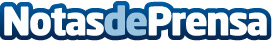 IBM y The Weather Company ofrecen la predicción del tiempo a las empresasIBM (NYSE:IBM) y The Weather Company a través de WSI, su división B2B, han anunciado que han llegado a un acuerdo estratégico para integrar las predicciones del tiempo con la información tradicional de los negocios, con el objetivo de mejorar el rendimiento operacional y la toma de decisiones. Datos de contacto:IBMNota de prensa publicada en: https://www.notasdeprensa.es/ibm-y-the-weather-company-ofrecen-la_1 Categorias: E-Commerce http://www.notasdeprensa.es